St Mary’s Catholic Primary School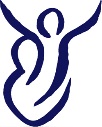 Newsletter Number 11 16th March 2018Parent meetingsThank you to all the parents who came to our parents’ evenings this week. It was a privilege to share your children’s progress with you. Thank you also to those parents who were able to fill in the questionnaire; can we please emphasise that we would like your communication – positive and not so positive – so that we can continue to improve the provision for your child. Healthy lunches and snacksOver the next couple of weeks and into the summer term we will be talking to the children about healthy eating choices.  If anyone has any expertise they can share on this we would love to talk to you.  Water bottlesWe are continuing to encourage the children to drink water during the day and this will be even more important as the temperature outside starts to increase.  However as you can appreciate we cannot insist on your child drinking water.  In the younger classes we are now hoping children will remember to drink more by ensuring that water bottles, whenever possible, can be  kept on children’s tables in the afternoon.  We would ask you to ensure that your child has a water bottle. ( The office have water bottles at a cost of £2.50 ) Parking and safety As you have noticed, the car park outside the school, which belongs to the church,  has been marked out identifying spaces for staff and for the church.  Space in the car park and near to school is very limited so thank you for your continued support with this. On Monday we are having a skip delivered to school which will be located on the inner playground, adding further pressure on spaces. It will be in school all week so please be aware of this and ensure, for your child’s safety that they are kept away from it. Thank you to parents who make use of the pedestrian path for their entry and exit  - these times of day are very busy and there are challenges form traffic in every direction so this is an important way to help keep you and the children safe. Lunchtime supervisor support.We would love to hear from you if you are able to step in - at almost last minute - as a lunchtime supervisor; this is either inside or outside during the time 12.15- 1.15.  Whilst in the lunch hall and outside it is important that children have appropriate care so this is challenged when staff are unable to come to work. We have staff who work inside to support children in eating their  lunches and outside , promoting positive play and ensuring safe practices. These staff make a significant difference to our children so if you are interested please contact the school office. All necessary paperwork and procedures would be followed prior to any appointment.   Mass for Easter next Friday Please join us on Friday, in school, at to share in our end of Spring term mass. Eagles class will lead our prayers and readings with Father Anthony and Sister Margaret. ClubsSchool clubs will finish on Friday 23rd March. There will be no clubs on Monday 26th, Tuesday 27th or Wednesday 28th MarchPTFA NewsWell done to Zach Hurford for winning the PTFA logo competition. We look forward to seeing the new PTFA logo soon. Home clothes dayOn Wednesday children can come into school in home clothes in return for a chocolate egg  for the PTFA.  All chocolate will be then given as prizes at the bingo evening on Thursday. Doors open from 5.15 with bingo starting at 6p.m. All are welcome. Children must be accompanied by adults. Easter Garden CompetitionPlease see attached flyer for more informationDiary Dates Tuesday 20th March				Owls class to Eden Project	Wednesday 21st March				Non uniform in exchange for Easter egg donationThursday 22nd March				PTFA Easter BingoFriday 23rd March 9am				Mass , to be held in school.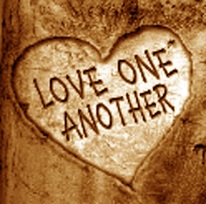 Christ has no body but yours,No hands, no feet on Earth but yours.Yours are the eyes with which he looks with compassion on the world.